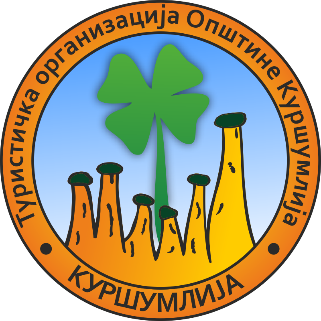 Нa oснoву члана 20. Правилника о ближем уређењу спровођења поступака набавки на које се закон о јавним набавкама не примењује, број 156 од 19.07.2021. године,  а у складу са чланом  27. став 1. тачка 1) Закона о јавним набавкама („Службени гласник РС“ број 91/19), и Извештаја о стручној оцени понуда број 303 од 15.09.2021. године,  Директор Туристичке организације општине Куршумлија, доноси: ОДЛУКУ О ДОДЕЛИ УГОВОРА У поступку набавке на коју се не примењује ЗЈН
Изнајмљивање мобилних тоалетаРедни број набавке: 11/2021	Туристичка организација општине Куршумлија, као наручилац, у поступку набавке на коју се ЗЈН не примењује број 11/2021, уговор о набавци: Изнајмљивање мобилних тоалета, додељује понуђачу TIP-TOP МОБИЛНИ ТОАЛЕТИ из Београда, ПИБ 108791488, мат.број 63705578, број рачуна 160-420584-03, кога заступа Ненад Ђуровић,  као најповољнијем понуђачу, по основу понуде понуђача од 10.09.2021. године, заведена код наручиоца  под бројем: 263 од 10.09.2021. године. Уговорена цена: 25.000,00 динара без ПДВ-а, односно 30.000,00 динара са ПДВ-ом.О б р а з л о ж е њ еНаручилац је дана 09.09.2021. године поднео  Захтев за  покретања поступка набавке на коју се Закон о јавним набавкама не примењује, број 259 од 09.09.2021. године, за набавку: Услуга број 11/2021.Предмет набавке су: услуге - Изнајмљивање мобилних тоалета.Процењена вредност  набавке износи 30.000,00 са ПДВ-ом.За наведену набавку наручилац је послао позиве за достављање понуда  и понуде потенцијалним понуђачима од којих очекује да доставе своје понуде и чија је делатност предмет јавне набавке. Позиви су послати на 3 (три) адресе. Документација за предметну набавку објављена је на интернет страни наручиоца: www.tokursumlija.rs До истека рока за подношење понуда на адресу наручиоца приспелe су три Понудe. Након спроведеног отварања понуда представник Корисника набавке на коју се ЗЈН не примењује  приступио стручној оцени понуде и сачинио извештај о истом. У извештају о стручној оцени понуда, бр. 303 од 15.09.2021. године, представник Корисника набавке на коју се не примењује ЗЈН, констатовао је следеће:Основни подаци о понуђачима и понудама:Благовремено, тј. до дана  15.09.2021. године до 09:00 часова, пристигле су понуде следећих понуђача и то по наведеном редоследу:Понуда понуђача:  TIP-TOP МОБИЛНИ ТОАЛЕТИ, ул. Љубише Миодраговића 75з, Београд. Понуда је примљена  дана 10.09.2021. године у 12:26 часова и заведена дана под бројем 263.Вредност услуга исказана у понуди понуђача од 15.09.2021. године,  износи:Понуђена Цена износи: 25.000,00 динара без ПДВ-а, односно 30.000,00 динара са ПДВ-ом.Услуге које су предмет ове јавне набавке биће извршене дана 18. септембра 2021. године за потребе манифестације „Немањини дани“ у Куршумлији.Цена и начин плаћања: Цена је фиксна. Плаћање ће се извршити у року од 45  дана од дана службеног пријема исправног рачуна. Рок важења понуде: 30 дана од дана отварања понуда.Представник Корисника набавке на коју се не примењује ЗЈН констатују да је примљена понуда благовремена, одговарајућа и прихватљива, јер је понуђена цена најнижа понуђена цена.Понуда понуђача: СЗР за комуналне делатности V&EP, ул. Франца Јанкеа 5/15, Београд. Понуда је примљена  дана 10.09.2021. године у 12:51 часова и заведена под бројем 264.Вредност услуга исказана у понуди понуђача од 10.09.2021. године,  износи:Понуђена Цена износи: 27.000,00 динара без ПДВ-а, односно 32.400,00 динара са ПДВ-ом.Услуге које су предмет ове јавне набавке биће извршене дана 18. септембра 2021. године за потребе манифестације „Немањини дани“ у Куршумлији.Цена и начин плаћања: Цена је фиксна. Плаћање ће се извршити у року од 45  дана од дана службеног пријема исправног рачуна. Рок важења понуде: 30 дана од дана отварања понуда.Представник Корисника набавке на коју се не примењује ЗЈН констатују да је примљена понуда благовремена, неодговарајућа и неприхватљива,  јер понуђена цена са ПДВ-ом прелази процењену вредност набавке.Понуда понуђача: СЗР за постављање, оправку и одржавање цевних и водоводних инсталација „ЈОЦА-ВИП“, ул. Авалска 11/а, Лештане Београд. Понуда је примљена  дана 10.09.2021. године у 13:15 часова и заведена под бројем 265.Вредност услуга исказана у понуди понуђача од 10.09.2021. године,  износи:Понуђена Цена износи: 30.000,00 динара без ПДВ-а, односно 36.000,00 динара са ПДВ-ом.Услуге које су предмет ове јавне набавке биће извршене дана 18. септембра 2021. године за потребе манифестације „Немањини дани“ у Куршумлији.Цена и начин плаћања: Цена је фиксна. Плаћање ће се извршити у року од 45  дана од дана службеног пријема исправног рачуна. Рок важења понуде: 30 дана од дана отварања понуда.Представник Корисника набавке на коју се не примењује ЗЈН констатују да је примљена понуда благовремена, неодговарајућа и неприхватљива,  јер понуђена цена са ПДВ-ом прелази процењену вредност набавке.Назив, односно имена понуђача чије су понуде одбијене и разлози за њихово одбијање:Понуда понуђача: СЗР за комуналне делатности V&EP, ул. Франца Јанкеа 5/15, Београд. Понуда је примљена  дана 10.09.2021. године у 12:51 часова и заведена под бројем 264., одбијена је из следећег разлога:  Понуђач је у својој понуди од 10.09.2021. године, понудио цену од: 27.000,00 динара без ПДВ-а, односно 32.400,00 динара са ПДВ-ом, понуђена цена са ПДВ-ом прелази процењену вредност набавке.Понуда понуђача: СЗР за постављање, оправку и одржавање цевних и водоводних инсталација „ЈОЦА-ВИП“, ул. Авалска 11/а, Лештане Београд. Понуда је примљена  дана 10.09.2021. године у 13:15 часова и заведена под бројем 265., одбијена је из следећег разлога:  Понуђач је у својој понуди од 10.09.2021. године, понудио цену од: 30.000,00 динара без ПДВ-а, односно 36.000,00 динара са ПДВ-ом, понуђена цена са ПДВ-ом прелази процењену вредност набавке.Није било неблаговремених понуда.Критеријум за доделу уговор:Критеријум је најнижа понуђена цена.Ранг листа прихватљивих понуда применом критеријума за избор најповољније понуде:Представник Корисника набавке на коју се не примењује закон о јавним набавкама саставља ранг листу прихватљивих  понуда понуђача на следећи начин:Назив понуђача којем се додељује уговор:На основу свега наведеног представник Корисника набавке на коју се не примењује ЗЈН,  примењујући критеријум „најниже понуђена цена“ предлаже да се у набавци број 11/2021 – Услуга Изнајмљивање мобилних тоалета, Уговор додели најповољнијем понуђачу: TIP-TOP МОБИЛНИ ТОАЛЕТИ из Београда, по основу понуде понуђача од 10.09.2021. године, заведена код наручиоца  под бројем: 263 од 10.09.2021. године.Одговорно лице наручиоца прихватио је предлог Корисника набавке на коју се не примењује ЗЈН, те је на основу законског овлашћења донело одлуку о додели уговора као у изреци ове одлуке.	ДИРЕКТОР ТОО  КУРШУМЛИЈА	                                                                    	Јасмина Савић, дипл.инд.менаџер	                                                                               _____________________________Број под којим је заведена понудаНазив понуђачаДатум пријемаВреме пријема263TIP-TOP МОБИЛНИ ТОАЛЕТИ, ул. Љубише Миодраговића 75з, Београд10.09.2021.12:26264СЗР за комуналне делатности V&EP, ул. Франца Јанкеа 5/15, Београд10.09.2021.12:51265СЗР за постављање, оправку и одржавање цевних и водоводних инсталација „ЈОЦА-ВИП“, ул. Авалска 11/а, Лештане Београд10.09.202113:15Ред. БројНазив и седиште понуђачаПонуђена цена без ПДВ-а1.TIP-TOP МОБИЛНИ ТОАЛЕТИ из Београда30.000,00